  CÂMARA MUNICIPAL DE DURANDÉ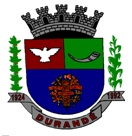 CNPJ 74.097.254/0001-06PROCESSO ADMINISTRATIVO LICITATORIO Nº 014/2023TOMADA DE PREÇOS Nº 001/2023EXTRATO DE CONTRATONúmero do Contrato: 015/2023 Objeto: contratação de empresa especializada no ramo de construção civil, para prestação de serviços por empreitada global para reforma do prédio da Câmara Municipal de Durandé- MG, conforme especificações constantes do edital e anexos que o integram.EMPRESA VENCEDORA:  SIMÃO EMERICK ENEGENHARIA E CONSTRUÇOES LTDA
CNPJ: 32.017.982.0001-10VALOR R$ 99.002,02 (noventa e nove mil, dois reais e dois centavos).DOTAÇÃO ORÇAMENTARIA: 01.01.02.01.031.0001.4005.4.4.90.51.00 Ficha 42 relativo ao orçamento de 2023.VIGENCIA: 23/10/2023 a 23/02/2024CARLOS RENATO SCHUENCKPRESIDENTEPUBLICADO NO ÁTRIO DE ENTRADA DA CÂMAR5A MUNICIPAL DE DURANDÉ ÀS 16:00 DO DIA  23 DE OUTUBRO DE 2023.ROBERTA DA SILVA GONÇALVES
Presidente CPL